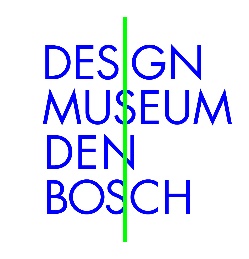 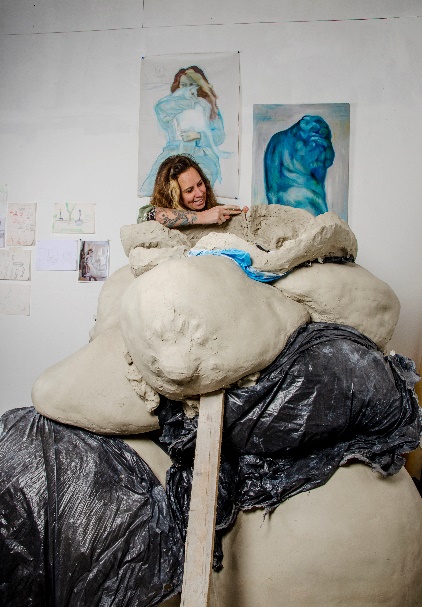 Natasja Alers werkt aan Breastparty XL. Foto door Saskia Hardus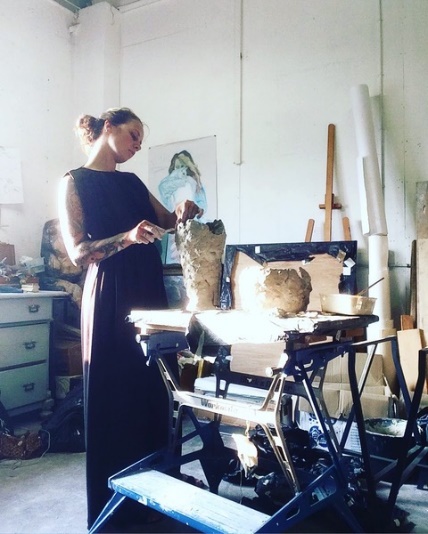 Natasja Alers aan het werk in haar atelier. Foto door Natasja Alers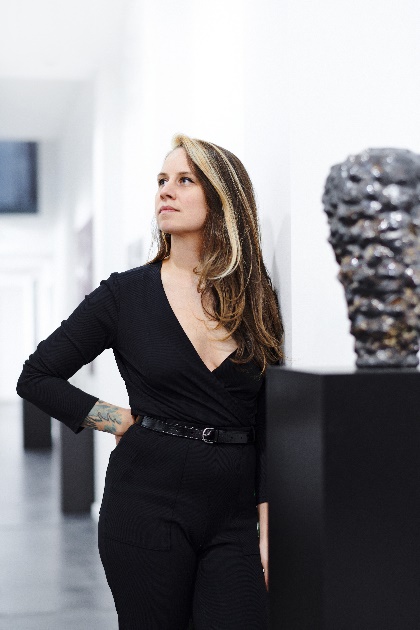 Natasja Alers bij Tepelvaas #1.Foto door Oona Smet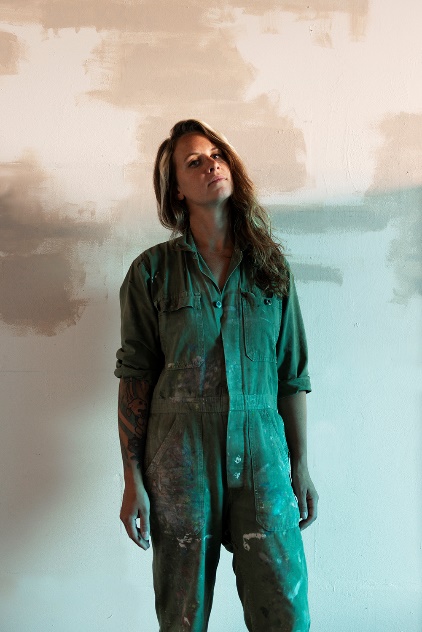 Natasja Alers. Foto door Fabian Landewee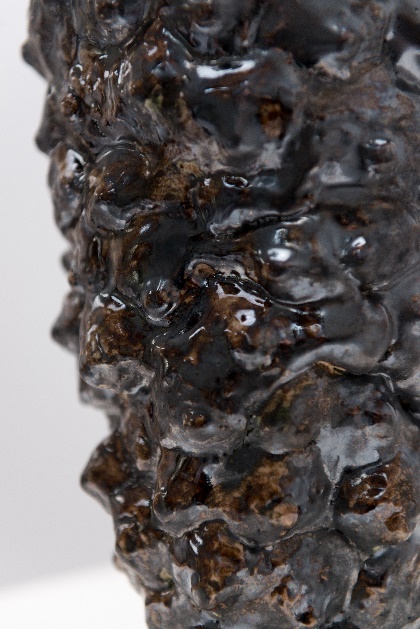 Nipplevase #1, detail. Foto door LNDW studio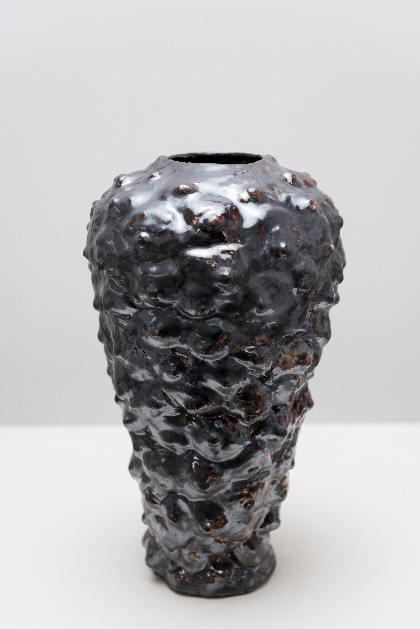 Nipplevase #1. Foto door LNDW Studio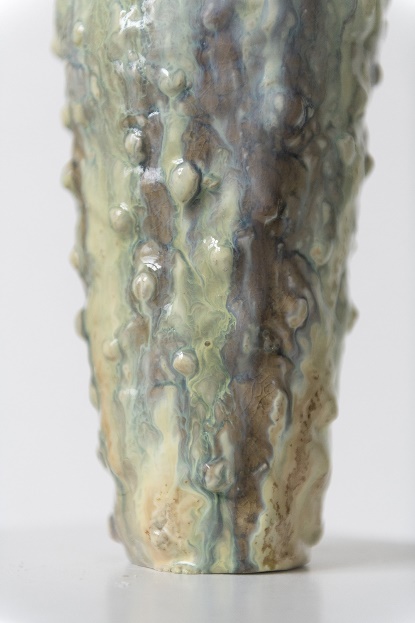 Nipplevase drippy editie. Detail. Foto door LNDW Studio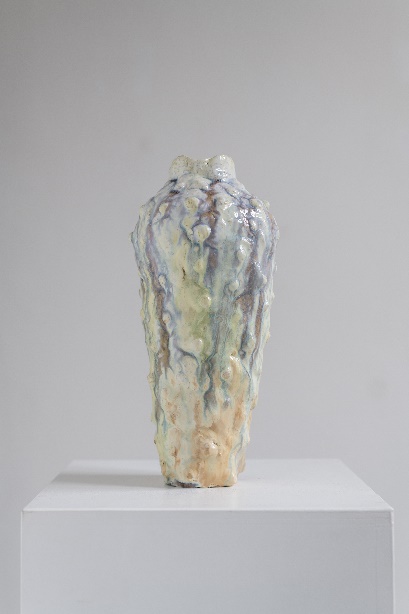 Nipplevase drippy editie. Foto door LNDW Studio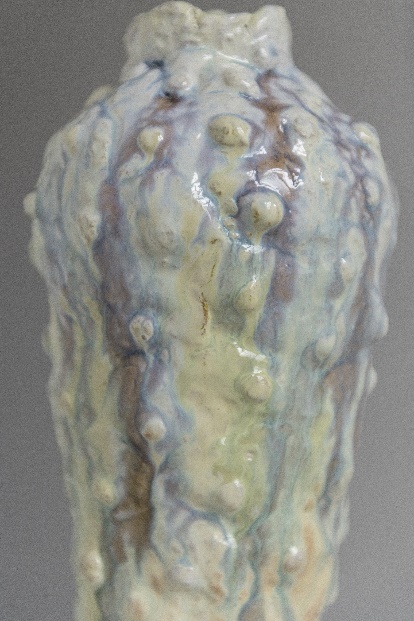 Nipplevase drippy editie, detail. Foto door LNDW Studio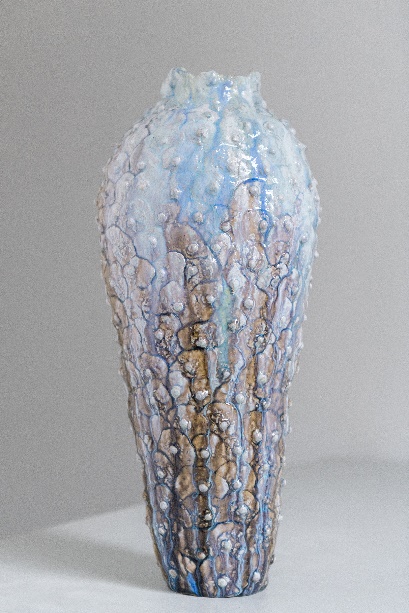 Nipplevase voor Hans en Rachid. Foto door LNDW studio